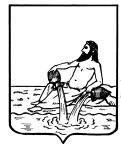 КОНТРОЛЬНО – СЧЕТНАЯ ПАЛАТАВЕЛИКОУСТЮГСКОГО МУНИЦИПАЛЬНОГО РАЙОНА162390   г.Великий Устюг                               Телефон (81738)   24541                             Факс (81738)   24541Экспертное заключение № 123/эна проект решения Совета сельского поселения Марденгское «О внесении изменений в решение Совета сельского поселения Марденгское от 26.12.2019 № 40 «О бюджете сельского поселения Марденгское на 2020 год и плановый период 2021 и 2022 годов».Основание: Заключение подготовлено в соответствии с п.п. 11 п. 5.1 ст. 5 Решения Великоустюгской Думы от 30.03.2012 № 28 «Положение о Контрольно-счетной палате Великоустюгского муниципального района» (в ред. от 24.05.2018 № 49) и пунктом 40 раздела 1 «Экспертно-аналитические мероприятия» плана работы Контрольно-счетной палаты на 2020 год.Предмет экспертизы: проект решения Совета сельского поселения Марденгское «О внесении изменений в решение Совета сельского поселения Марденгское от 26.12.2019 № 40 «О бюджете сельского поселения Марденгское на 2020 год и плановый период 2021 и 2022 годов».Контрольно-счетная палата проанализировала данный проект с точки зрения:- соответствия действующему законодательству и Положению о бюджетном процессе в сельском поселении Марденгское, принятому решением Совета сельского поселения Марденгское от 25.09.2017 № 13;- реалистичности и наличия должного обоснования вносимых изменений;- целесообразности внесения изменений.Контрольно-счетная палата при рассмотрении проекта решения Совета сельского поселения Марденгское «О внесении изменений в решение Совета сельского поселения Марденгское от 26.12.2019 № 40 «О бюджете сельского поселения Марденгское на 2020 год и плановый период 2021 и 2022 годов» (с изменениями от 27.05.2020 № 13, от 09.10.2020 № 25) (далее – Проект решения) установила следующее.Проект решения внесен Главой сельского поселения Марденгское, согласно статье 9 Устава сельского поселения и в порядке, установленном ст. 4.6 Положения о бюджетном процессе в сельском поселении Марденгское. 1.Общая характеристика предлагаемых измененийОдновременно с Проектом решения представлена пояснительная записка с указанием причин предлагаемых изменений бюджета на 2020 финансовый год.Внесение изменений связано с уточнением объемов доходов, расходов и дефицита бюджета сельского поселения. Проектом решения вносятся изменения в табличную часть (приложения). Частично изменятся показатели в пяти приложениях решения от 26.12.2019 № 40 «О бюджете сельского поселения Марденгское на 2020 год и плановый период 2021 и 2022 годов» (с изменениями от 27.05.2020 № 13, от 09.10.2020 № 25) и приложения излагаются в новой редакции. Представленным Проектом решения изменились основные характеристики бюджета сельского поселения на 2020 год. Анализ основных характеристик бюджета сельского поселения Марденгское на 2020 год представлен в таблице №1.таблица №1                                                                                                                                                    тыс. рублейИз представленных показателей таблицы видно, что предлагаемым Проектом решения о бюджете сельского поселения предусмотрен дефицит в размере 277,6 тыс. рублей или 9,1 % от общего объема доходов без учета объема безвозмездных поступлений и поступлений налоговых доходов по дополнительным нормативам отчислений.2. Доходы бюджета сельского поселения Марденгское.Общий объем доходов обусловлен увеличением объёма налоговых и неналоговых доходов на 479,7 тыс. рублей, уменьшением объема безвозмездных поступлений на  315,0 тыс. рублей, в том числе за счёт: - увеличения налога на доходы физических лиц на 70,0 тыс. рублей; земельного налога на 93,6 тыс. рублей; государственной пошлины на 2,4 тыс. рублей; доходов от продажи материальных и нематериальных активов на 429,7 тыс. рублей;- уменьшения налога на имущество физических лиц на 106,0 тыс. рублей; дохода от оказания платных услуг и компенсации затрат государства в размере 10,0 тыс. рублей; - увеличения дотаций бюджетам бюджетной системы Российской Федерации на 368,6 тыс. рублей; иных межбюджетных трансфертов на 659,7 тыс. рублей;- уменьшения субсидий бюджетам бюджетной системы Российской Федерации (межбюджетные субсидии) в размере на 1 343,3 тыс. рублей. В целом доходная часть бюджета сельского поселения увеличится на 164,7 тыс. рублей или 1,1 % и составит 14 862,0 тыс. рублей.Предлагаемые изменения доходной части бюджета сельского поселения Марденгское являются обоснованными и влекут за собой внесение изменений в расходную часть бюджета. Общий объем доходов обусловлен уменьшением объема безвозмездных поступлений на 1 190,2 тыс. рублей в 2021 году, в том числе за счёт: - уменьшения прочих субсидий бюджетам сельских поселений на 1 190,2 тыс. рублей. В целом доходная часть бюджета сельского поселения уменьшится на 1 190,2 тыс. рублей или 15,5 % и составит 7 662,1 тыс. рублей.Общий объем доходов обусловлен уменьшением объема безвозмездных поступлений на 1 190,2 тыс. рублей в 2022 году, в том числе за счёт: - уменьшения прочих субсидий бюджетам сельских поселений на 1 190,2 тыс. рублей. В целом доходная часть бюджета сельского поселения уменьшится на 1 190,2 тыс. рублей или 15,1 % и составит 7 876,7 тыс. рублей.Предлагаемые изменения доходной части бюджета сельского поселения Марденгское являются обоснованными и влекут за собой внесение изменений в расходную часть бюджета. 3. Анализ внесения изменений в расходную часть бюджетаРасходы бюджета сельского поселения Марденгское в 2020 году уточняются на сумму 314,9 тыс. рублей, или на 2,1 % к утвержденным бюджетным назначениям.Сведения об изменениях в распределении средств бюджета сельского поселения Марденгское в 2020 году по разделам классификации расходов представлены в таблице № 2. Таблица № 2								       	            тыс. рублейПроведенным анализом изменений расходной части бюджета сельского поселения Марденгское установлено, что сумма расходных ассигнований бюджета сельского поселения Марденгское уменьшена на сумму 314,9 тыс. рублей, в том числе - по разделу 01 00 «Общегосударственные вопросы»: расходы по разделу увеличены на 235,7 тыс. рублей (на 3,7 % от уточненных бюджетных назначений), увеличение расходов по подразделу 01 04 «Функционирование Правительства Российской Федерации, высших исполнительных органов государственной власти субъектов Российской Федерации, местных администраций» на сумму 238,7 тыс. рублей; уменьшены бюджетные ассигнования по подразделу 01 13 «Другие общегосударственные вопросы» в размере 3,0 тыс. рублей; - по разделу 03 00 «Национальная безопасность и правоохранительная деятельность» расходы увеличены на 3,0 тыс. рублей (на 5,7% от уточненных бюджетных назначений);- по разделу 04 00 «Национальная экономика» расходы увеличены на 789,7 тыс. рублей (25,0% от уточненных бюджетных назначений), увеличены расходы по подразделу 04 09 «Дорожное хозяйство (дорожные фонды)» и доведены до фактической потребности.- по разделу 05 00 «Жилищно-коммунальное хозяйство» расходы уменьшены на 1 248,4 тыс. рублей ( на 39,1% от уточненных бюджетных назначений), уменьшены расходы по подразделу 0503 «Благоустройство» и доведены до фактической потребности;По разделу 06 00 «Охрана окружающей  среды» расходы уменьшены в полном объеме.- по разделу 11 00 «Физическая культура и спорт» расходы увеличены на 35,1 тыс. рублей (на 5,7% от уточненных бюджетных назначений), увеличены расходы по подразделу 11 00 «Массовый спорт» и доведены до фактической потребности.Таким образом, предлагаемые изменения в расходную часть бюджета сельского поселения Марденгское, являются необходимыми и обоснованными.Сведения об изменениях в распределении средств бюджета сельского поселения Марденгское в 2021 году по разделам классификации расходов представлены в таблице № 3. Таблица № 3Проведенным анализом изменений расходной части бюджета сельского поселения Марденгское установлено, что сумма расходных ассигнований бюджета сельского поселения Марденгское уменьшена на сумму 1 190,2 тыс. рублей, в том числе по разделу 05 00 «Жилищно-коммунальное хозяйство» расходы уменьшены на 1 190,2 тыс. рублей (на 300 % от уточненных бюджетных назначений), уменьшение расходов предусмотрено по подразделу 0503 «Благоустройство» и доведено до фактической потребности.Таким образом, предлагаемые изменения в расходную часть бюджета сельского поселения Марденгское, являются необходимыми и обоснованными.Сведения об изменениях в распределении средств бюджета сельского поселения Марденгское в 2022 году по разделам классификации расходов представлены в таблице № 4. Таблица № 4Проведенным анализом изменений расходной части бюджета сельского поселения Марденгское установлено, что сумма расходных ассигнований бюджета сельского поселения Марденгское уменьшена на сумму 1 190,2 тыс. рублей, в том числе по разделу 05 00 «Жилищно-коммунальное хозяйство» расходы уменьшены на 1 190,2 тыс. рублей (на 300 % от уточненных бюджетных назначений), уменьшение расходов предусмотрено по подразделу 0503 «Благоустройство» и доведены до фактической потребности.Таким образом, предлагаемые изменения в расходную часть бюджета сельского поселения Марденгское, являются необходимыми и обоснованными.Следует отметить, что дефицит бюджета сельского поселения на 2020 год составит 277,6 тыс. рублей или 9,1 процента от общего объема доходов без учета объема безвозмездных поступлений и поступлений налоговых доходов по дополнительным нормативам отчислений. Изменение остатков средств по учету средств местного бюджета на сумму 277,6 тыс. рублей является источником внутреннего финансирования дефицита бюджета поселения на 2020 года, что соответствует нормам части 3 статьи 92.1 БК РФ. Дефицит бюджета сельского поселения на 2021 год и на 2022 год составит 70,0 тыс. рублей или 2,8 процента и 2,7 процента от общего объема доходов без учета объема безвозмездных поступлений и поступлений налоговых доходов по дополнительным нормативам отчислений соответственно. Изменение остатков средств по учету средств местного бюджета на сумму 277,6 тыс. рублей является источником внутреннего финансирования дефицита бюджета поселения на 2020 года; по 70,0 тыс. рублей на каждый год планового периода, что соответствует нормам части 3 статьи 92.1 БК РФ. Примечание: В соответствии со статьей 9 Федерального закона от 07.02.2011 № 6-ФЗ экспертное заключение от 17.12.2020 № 123/э направить для сведения Главе сельского поселения и в Совет сельского поселения Марденгское.Предложения:Контрольно-счетная палата Великоустюгского муниципального района предлагает направить Проект решения в Совет сельского поселения Марденгское.г. Великий Устюг« 17»декабря 20 20годаНаименование показателейУтверждено решением Совета сельского поселения от 26.12.2019 № 40 (с изменениями от 27.05.2020 № 13, от 09.10.2020 № 25)Предлагаемые измененияПроект решенияДоходы14 297,3+164,714 862,0Расходы15 454,5-314,915 139,6Дефицит (-); профицит (+)-757,2-150,2-277,6Наименование расходовРЗПРПоказателиПоказателиОтклонение(абсолютное значение  "+" – увеличение"-" - уменьшение)Наименование расходовРЗПРутвержденныеРешением от 26.12.2019 № 40(в ред. от 27.05.2020, от 09.10.2020 № 25)предлагаемыек утверждениюассигнованияОтклонение(абсолютное значение  "+" – увеличение"-" - уменьшение)Общегосударственные вопросы01006092,36 328+ 235,7Национальная безопасность и правоохранительная деятельность03005053+ 3,0Национальная экономика04002368,23157,9+789,7Жилищно-коммунальное хозяйство05004 441,43 193-1 248,4Охрана окружающей среды06001300-130Физическая культура и спорт1100586,2621,3+ 35,1Всего расходовВсего расходовВсего расходов15 454,515 139,6-314,9Наименование расходовРЗПРПоказателиПоказателиОтклонение(абсолютное значение  "+" – увеличение"-" - уменьшение)Наименование расходовРЗПРутвержденныеРешением от 26.12.2019 № 40(в ред. от 27.05.2020, от 09.10.2020 № 25)предлагаемыек утверждениюассигнованияОтклонение(абсолютное значение  "+" – увеличение"-" - уменьшение)Жилищно-коммунальное хозяйство05001586,9396,7-1190,2Наименование расходовРЗПРПоказателиПоказателиОтклонение(абсолютное значение  "+" – увеличение"-" - уменьшение)Наименование расходовРЗПРутвержденныеРешением от 26.12.2019 № 40(в ред. от 27.05.2020, от 09.10.2020 № 25)предлагаемыек утверждениюассигнованияОтклонение(абсолютное значение  "+" – увеличение"-" - уменьшение)Жилищно-коммунальное хозяйство05001586,9396,7-1190,2